Research Article, ReviewTitleElsa Roos 1,⸸, Catherine Holliday 2, ⸸ and Anthony Murray 2,*1	Affiliation 1; e-mail@e-mail.com2	Affiliation 2; e-mail@e-mail.com⸸	these authors contributed equally to this work*	Correspondence: e-mail@e-mail.comAbstract: The abstract should be no more than 200 words, without subheadings nor references. It should be a single paragraph, clear and concise, and should provide: a brief statement of the purpose of the study; the main methods used; the principal results; and major conclusions. Abbreviations should be avoided when not essential.Keywords: keyword 1; keyword 2; keyword 3 (Up to 6 keywords related to the actual work, that will be associated with your manuscript)Received: date; Accepted: date: Published: dateIntroductionThe introduction should be succinct, with only the background information needed to understand the purpose of the study, without subheadings, and includes in-text citations (Hanahan and Weinberg, 2011).Materials and MethodsPlease provide subheading for this section. The authors should include sufficient detail to allow others researchers to replicate the study or build on published results. New methods should be included in detail. For well-established methods, authors may cite appropriate references, however they should include a brief but sufficient description to allow the reader to understand the results. Please give, if any, the registered clinical trial number, and the name and version of any software used. Please include required ethics statements if human or animal subjects and/or tissue were used in the actual work.Subheading. Subheading should be specific and reflect information.ResultsThis section can include subheading.Subheading. Subheading should be specific and reflect information about the finding. For example, use “Inhibition of protein X promotes stability of protein Y” instead of “Analysis of the effect of protein X inhibition on the stability of protein Y”. This also applies to figure titles.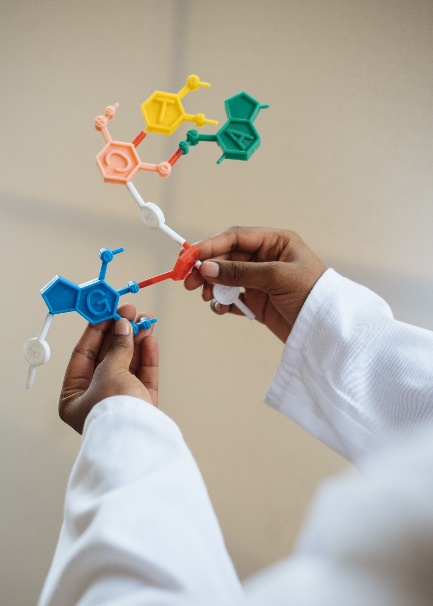 Figure 1. Figures should be embedded within the text, numbered in the order of citation in the text. We also require that each figure and table is submitted as a separate file. High resolution images (including chemical structure), with a minimum of 300 dpi at their appropriate size, are required. Use the following format for citations: Fig. 1A, B or Figs 1, 2. Please provide a title and concise legend below each figure, followed by a description of each panel.Table 1. Tables should be embedded within the text, numbered in the order of citation in the text. Use the following format for citations: Fig. 1A, B or Figs 1, 2 or Table 1. Please provide a title at the top of each table, smaller fonts no less than 8 points in size may be used.1 Include, below the table, footnotes or legend.The text continues here.DiscussionIn this section, the authors must explain the significance of the results and their integration in the current state of knowledge, as well as future perspectives.AcknowledgmentsPlease include funding source and grant numbers, as well as non-authors contribution (e.g. assistance in writing, proofreading, reagents, technical assistance).Author ContributionsOnly authors that have made substantial contribution to the work should be included. Please specify the individual contributions of the authors to the paper, indicating the relevant roles. For example, AB conceived and designed the work, CD performed the experiments, AB and EF drafted the manuscript. All authors read and approved the final manuscript.Conflicts of interestAll authors must disclose any financial interests and personal relationships which may be considered as potential competing interests. Authors without financial or competing interests should explicitly include the statement ‘The authors declare no competing interests’.References (In-text citations should be written in Harvard style (e.g. Dos Santos et al., 2008; Hanahan and Weinberg, 2011), and not in numeric style. Inclusion of DOIs in all journal article references is encouraged.)Florindo, C. et al. (2012) ‘Human Mob1 proteins are required for cytokinesis by controlling microtubule stability.’, Journal of cell science, 125(Pt 13), pp. 3085–3090. doi: 10.1242/jcs.097147.Hanahan, D. and Weinberg, R. A. (2011) ‘Hallmarks of cancer: the next generation.’, Cell, 144(5), pp. 646–674. doi: 10.1016/j.cell.2011.02.013.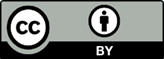 In Scientific Letters, articles are published under a CC-BY license (Creative Commons Attribution 4.0 International License at https://creativecommons.org/licenses/by/4.0/), the most open license available. The users can share (copy and redistribute the material in any medium or format) and adapt (remix, transform, and build upon the material for any purpose, even commercially), as long as they give appropriate credit, provide a link to the license, and indicate if changes were made (read the full text of the license terms and conditions of use at https://creativecommons.org/licenses/by/4.0/legalcode).Entry 1Entry 2 (±SD)Entry 3 (±SD)entry 1datadataentry 2datadata